September 26, 2018 Journal Entry 11ART THINK:  Look at the print below and answer these questions:  What are the strengths AND what are the weakness?Now record on your Assignment/Homework Log the following:Discuss objectives for the day or what we will try to get done: (no need to write down)Review (watch clip)Work on Lino Cut project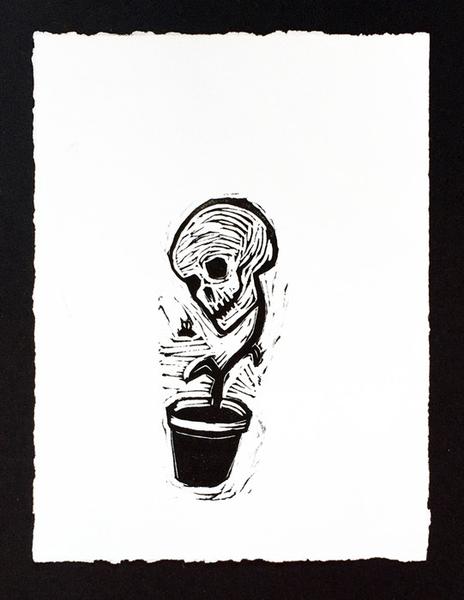 Assignment/HomeworkDue DateLino Cut ProjectOctober 4th